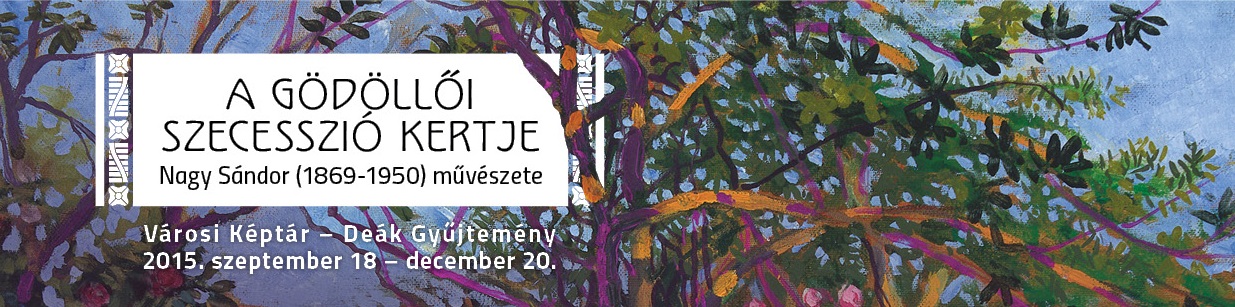 A székesfehérvári Városi Képtár – Deák Gyűjtemény az alkotói életműveket bemutató sorozatában 2015. szeptember 18- december 20-a között Nagy Sándor (1969-1950) képzőművész alkotásaiból rendez kiállítást. A tárlat városunkban a 2015-ös év legkiemelkedőbb történeti képzőművészeti kiállítása, és mintegy folytatása a 2013-ban itt megrendezett Körösfői Kriesch Aladár életművét bemutató tárlatnak.Az európai mércével mérve is jelentős magyar szecessziós művészet megteremtésében, a Gödöllői művésztelep létrehozásában és fenntartásában Nagy Sándor meghatározó szerepet vállalt.Változatos, és következetés életművében a festészeti és grafikai alkotások mellett, könyvillusztrációkat; bőrtárgyak, egyházi és világi textilek, ablakfestmények és freskók terveit is megtaláljuk.Kiállításunk címét és részben kiemelt témáját a Deák gyűjteményben őrzött, 1919-ben festett Kertben című kép inspirálta. Így adtuk - a még nem túl sokak által ismert művésznév mellé – címül: A gödöllői művészet kertje.A művészetek mellett - száz év távlatából is - külön figyelemre számíthat a Gödöllői művésztelepen akkor rendkívül modernnek számító életvezetés: rendszeres testedzés, futás, úszás, síelés, a saját kertben termelt zöldségek fogyasztása, a vegetáriánus, vagy reform étkezés, kényelmes ruházat készítése és viselése.A kiállítandó művek jelentős részét a Gödöllői Városi Múzeum, valamint a Magyar Nemzeti Galéria és az Iparművészeti Múzeum bocsátja rendelkezésünkre, de néhány alkotás magángyűjteményből kerül a tárlatra.Nagy Sándor életrajzi adatai1869 május 18-án született a Veszprém megyei Németbányán. Édesapja gazdatiszt volt.        Veszprémben majd Győrött járt iskolába1887-89 Az Országos Mintarajziskolában tanult, tanára Székely Bertalan volt1890-92 Ösztöndíjas volt Rómában, találkozott és barátságot kötött (Körösfői ) Kriesch Aladárral1892-99 Párizsban élt. A Julian Akademián tanult, megismerkedett és barátságot kötött Belmonte Leoval, aki később a Gödöllői szövőműhely megszervezésében vállalt jelentős szerepet.1900  Ráth György, a Magyar Iparművészeti Múzeum igazgatója hívására hazajött, hogy az 1900-as párizsi világkiállítás magyar anyagát előkészítse1902   Házasságot kötött Kriesch Laurával1907  Veszprémből Gödöllőre költöztek a Medgyasszay István által tervezett műteremházukba1909  A Gödöllői művésztelep alkotóinak kiállítása a Műcsarnokban1911-13 A Marosvásárhelyi kultúrpalota részére készült alkotások tervezés, kivitelezés1920  A Gödöllői szövőműhely vezetőjévé vált feleségével1931  Gyűjteményes kiállítása volt a Műcsarnokban1934- 44 A Képzőművészeti Főiskola tanára, freskófestészetet, gobelin és mozaik készítést tanított.1938-41-ig pesterzsébeti freskókat 1942-43 a csornai plébániatemplom freskóit készítette el1946-tól betegeskedett, dolgozni már nem tudott1950. március 14-én halt meg nagy szegénységben. Gödöllőn temették el.A három hónapon át nyitva tartó kiállításban igyekszünk a közönség számára érdekes előadásokat, koncerteket, múzeumpedagógiai foglalkozásokat szervezni, hogy a látogatóink minél több élményt és tudást is szerezhessenek.Megnyitó:2015.szeptember 18, péntek 17 óraMegnyitja: Gellér Katalin művészettörténész, majd Öriné Nagy Cecilia a kiállítás kurátora tart tárlatvezetést.Előadás: Kriesch György 2015. október 11-én vasárnap 15. 30-as kezdettel az EgészÉlet Szigete címmel tart vetítettképes előadást. Az előadó  Nagy Sándor felségének Kriesch Laurának unokaöccse, így családtagként, de mégis elsősorban a művekből kiindulva mutatja be Nagy Sándor életét, munkásságát.(Az előadás a kiállításba váltott belépőjeggyel látogatható.)Koncert: 2015. november29 -én vasárnap 15.30-as kezdettel Kriesch Barbara hárfaművész és kamarakoncertjeMúzeumpedagóiai foglalkozásokóvodásoknak:Tündérkert /Fedezzük fel együtt a szecesszió kertjeiben megjelenő jellegzetes díszítő motívumokat.iskolásoknak:1.Titkos kert /Ismerjük meg együtt a szecesszió jellegzetes ornamentikáját az alkotó  virágmintára épülő illusztrációiból kiindulva.2.Hová érkezünk?/Álomtól, tervektől a megvalósításig. Hogyan ölt formát egy gondolat, avagy kalandozás a képtári labirintusban, amíg láthatóvá válik a kép.Múzeumpedagógiai foglalkozás ára 300 Ft/fő (tartalmazza az anyagköltséget is)A múzeumpedagógiai foglalkozásokra jelentkezés,azokról bővebb információ: Novák Edith múzeumpedagógus novakedith@gmail.com , 06-70-93-23-919, 06-22-329-431Belépőjegy árak: felnőtt 700 Ft; csoportos (10 főtől ) 500 Ft/fő; diák, nyugdíjas 350 Ft		családi jegy: 1400 Ft (két felnőtt + gyerekek)A Hetedhét Játékmúzeummal közös jegy 1000 Ft, közös családi jegy 2000 FtTárlatvezetés (előre bejelentkezés szükséges: 22/329-431) 2500 Ft/csoport Külön kérésre örömmel vállalkozunk egyedi, zárt közösségeknek szóló események megrendezésére is.